Во второй младшей группе №8 прошла защита детско-родительского проекта «Моя семья»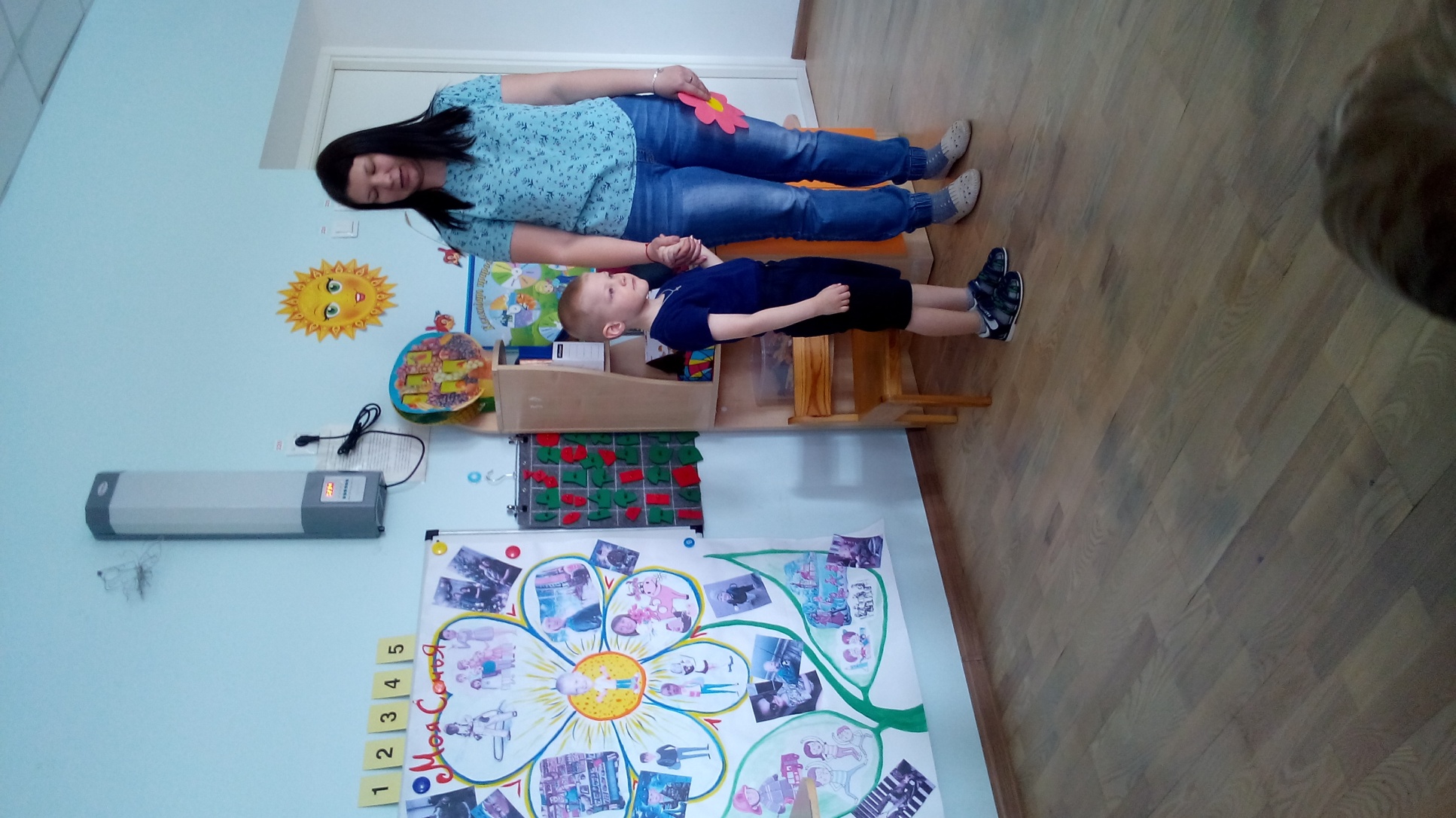 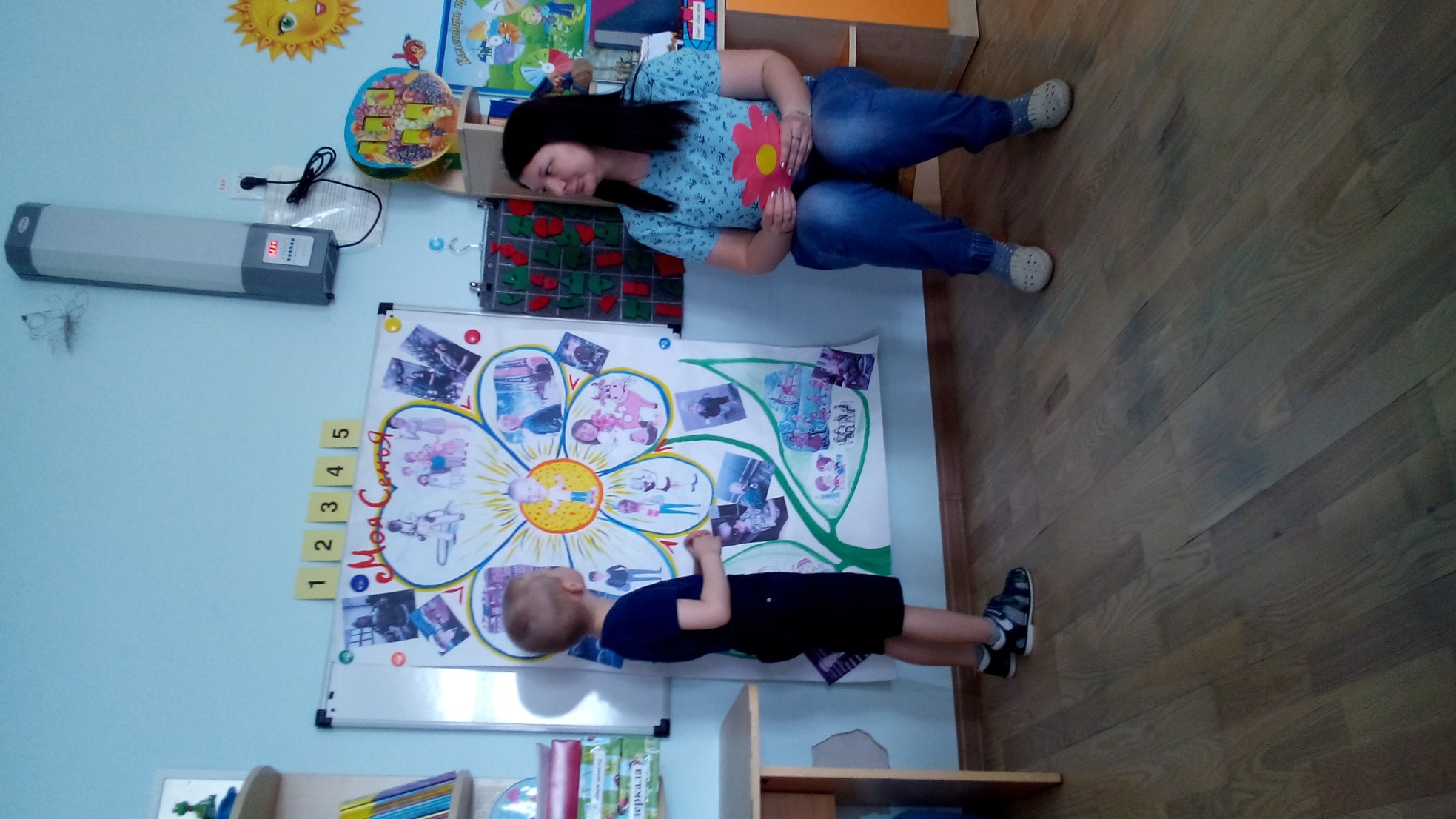 